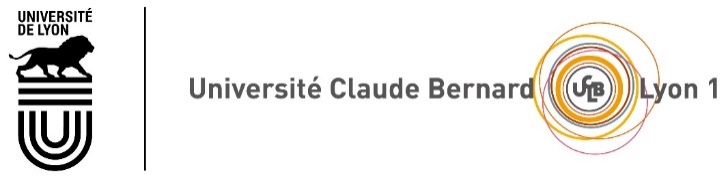 COMPOSITION DU DOSSIER DE CANDIDATUREPièces obligatoires à fournir quelques soient la situation dans l’ordre indiqué :  La déclaration de candidature signée La déclaration sur l’honneur La copie d’une pièce d’identité (Carte d’identité recto et verso ou passeport) La copie du titre de séjour en cours de validité pour les étrangers Hors UE ou Hors Espace Schengen Le C.V. détaillé (4 pages max.) comportant notamment la liste des travaux et articles du candidat, le titre de la thèse soutenue ou à soutenir, le nom du directeur de thèse (pour les candidats ayant obtenu leur thèse avant décembre 2023, faire état des résultats de la qualification) Le projet d’intégration dans une unité de recherche de Lyon 1 signée avec les nom et prénom La lettre du directeur de l’unité s’engageant à l’accueillir signée par le directeurEt pièces complémentaires au vu de la situation : 1° - Pour les candidats fonctionnaires : Une pièce attestant de l’appartenance à un corps dans la catégorie A de la fonction publique L’inscription à la préparation d’un doctorat OU d’une habilitation à diriger des recherches Tout document précisant votre situation actuelle (arrêté de détachement, de mise en disponibilité …) Pour les candidats docteurs, une attestation précisant qu’ils s’engagent à se présenter à un concours de l’enseignement supérieur signée par le candidat2° - Pour les enseignants ou chercheurs de nationalité étrangère en poste à l’étranger : Une pièce attestant la qualité d’enseignant ou de chercheur titulaire pendant au moins deux ans, dans un établissement étranger d’enseignement ou de recherche Une copie du diplôme de doctorat OU d’un titre OU du diplôme équivalent Joindre une traduction si les pièces ne sont pas en Français3° - Pour les doctorants contractuels titulaires du doctorat : Une copie du contrat doctoral Une copie du diplôme de doctorat OU de l’attestation de soutenance Une attestation précisant qu’ils s’engagent à se présenter à un concours de recrutement de l’enseignement supérieur signée par le candidat4° - Pour les doctorants contractuels n’ayant pas achevé leur doctorat : Une copie du contrat doctoral  Une attestation co-signée par le directeur de thèse précisant que la thèse sera soutenue avant la fin de l’année universitaire 2024/2025 OU une copie de l’attestation de dépôt de soutenance de thèse5° - Pour les étudiants en cours de doctorat : L’inscription à la préparation d’un doctorat français (attestation d’inscription ou certificat scolarité) Une attestation co-signée par le directeur de thèse précisant que la thèse sera soutenue avant la fin de l’année universitaire 2024/2025 OU une copie de l’attestation de dépôt de soutenance de thèse6° - Pour les titulaires du doctorat ou d’une habilitation à diriger des recherches : Une copie du diplôme  L’attestation sur l’honneur précisant qu’ils s’engagent à se présenter à un concours de recrutement de l’enseignement supérieur signée par le candidat